PEMERINTAH KABUPATEN PULAU MOROTAI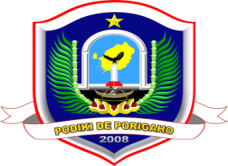 UNIT LAYANAN PENGADAAN BARANG/JASAJln. Puskesmas Desa yayasan, Kec. Morotai SelatanNomor : 04.PB/UND-PKL/KLP-KS/2017 Daruba, 27 Mei 2017 Lamp. : - Perihal : UNDANGAN PEMBUKTIAN KUALIFIKASI Kepada, Rekanan (Terlampir) di- T e m p a t Sehubungan dengan hasil evaluasi Dokumen kualifikasi perusahaan saudara pada Pembangunan Jalan dan Lahan Parkir Rumah Sakit  dan sesuai dengan PEPRES R.I Nomor : 04 Tahun 2015 Perubahan Ke Empat atas PEPRES R.I Nomor : 54 tahun 2010 Lampiran II Poin h. Pembuktian Kualifikasi : Pembuktian Kualifikasi dilakukan setelah evaluasi kualifikasi terhadap peserta yang memenuhi persyaratan kualifikasi. Pembuktian Kualifikasi dillakukan dengan cara melihat keaslian dokumen atau yang telah di legalisir oleh penerbit. Pokja melakukan klarifikasi dan atau Ferifikasi kepada penerbit dokumen, apabila diperlukan. Apabila hasil pembuktian kualifikasi ditemukan pemalsuan data, maka peserta digugurkan, badan usaha dan pengurus atau peserta perorangan dimasukan dalam daftar hitam. Apabila tidak ada penawaran yang lulus pembuktian kualifikasi, maka lelang dinyatakan gagal. Peserta yang diundang mengikuti Pembuktian Kualifikasi disertakan untuk membawa undangan pembuktian yang di kirim oleh panitia. Berdasarkan uraian tersebut, maka kami mengundang saudara/i untuk melakukan pembuktian kualifikasi pada : Hari/Tanggal 		: Minggu, 08 September 2017 P u k u l 		: 10.00 s/d 16.00 WIT T e m p a t 		: Kantor Unit Layanan Pengadaan Kab. Pulau Morotai Dengan membawa data – data perusahaan sebagaimana yang tercantum dalam lampiran surat ini sehingga anggota pokja dapat melakukan pembuktian sebagaimana perihal tersebut di atas. Demikian undangan kami, atas perhatian Saudara diucapkan terimakasih. Pokja Jasa Konstruksi K e t u a, TTD H. AKBAR M. ABD HAMID, SE NIP. 196902201990021002 TembusandisampaikanKepadaYth : 1. Kepala Unit Layanan Pengadaan Barang/Jasa Kab. Pulau Morotai di Daruba 2. Pejabat Pembuat Komitmen di Dinas Pekerjaan Umum dan Penataan Ruang di Daruba 3. Arsip. DAFTAR REKANAN YANG DIUNDANG NOMOR : 04.PB/UND-PKL/KLP-KS/2017 1. CV. LIMAJARI YK